a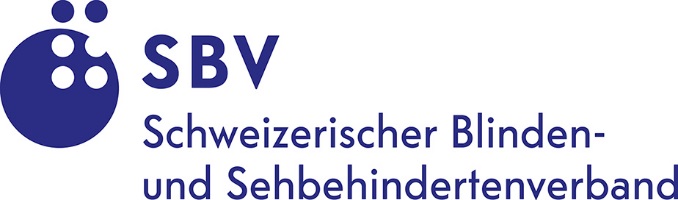 Konsolidierte Jahresrechnung 2019Vorbemerkung zur Darstellung:Damit vorliegende, konsolidierte Jahresrechnung des Schweizerischen Blinden- und Sehbehindertenverbandes (SBV) einfacher lesbar ist, werden sämtliche Zahlen in Tausend Franken (TFr.) ausgewiesen. Der optische Aspekt dieser Jahresrechnung hat ausschliesslich den Bedürfnissen von blinden und sehbehinderten Menschen Rechnung zu tragen. Die jeweiligen Totalbeträge der Tabellen können aufgrund von Rundungsdifferenzen von der Summe der einzelnen Werte abweichen.Das vorliegende Dokument beinhaltet ein Inhaltsverzeichnis. Dieses ist so aufgebaut, dass vom Inhaltsverzeichnis auf die entsprechende Seite gesprungen werden kann mit folgenden Tastenkombinationen:Zur Seite springen: Auf Zeilenbeginn gehen und Pfeiltaste rechts und danach Enter drücken. Zurück zum Inhaltsverzeichnis springen: Alt-Taste + Pfeiltaste links drücken. Indexspalte in Bilanz und Erfolgsrechnung: Hier kann mit dem Befehlen Insert + Taste F7 oder Taste STRG + Linke Maustaste direkt zu den Detailzahlen im Anhang gesprungen werden.1.	Bilanz	42.	Betriebsrechnung	53.	Geldflussrechnung	64.	Rechnung über die Kapitalveränderung	75.	Rechnungslegungsgrundsätze	85.1	Grundlagen der Rechnungslegung	85.2	Konsolidierungskreis und Konsolidierungsgrundsätze	85.3	Bilanzierungs- und Bewertungsgrundsätze	95.3.1	Wechselkurse	95.3.2	Flüssige Mittel	95.3.3	Wertschriften	95.3.4	Forderungen	95.3.5	Aktive Rechnungsabgrenzung	105.3.6	Langfristige Finanzanlagen	105.3.7	Warenvorräte	105.3.8	Sachanlagen	105.3.9	Verbindlichkeiten	105.3.10	Passive Rechnungsabgrenzung	105.3.11	Zweckgebundene Fonds und Organisationskapital	115.3.12	Schwankungsfonds der BBZ	115.3.13	Schwankungsfonds IVG Art. 74	115.3.14	Abweichende Bewertungsgrundsätze	116.	Erläuterungen zur Bilanz	126.1	Sachanlagen und Immobilien	126.2	Finanzanlagen	136.2.1	Beteiligungen	136.2.2	Langfristige Forderungen gegen Dritten	136.2.3	Wertschriften Anlagereserve	136.3	Immaterielle Anlagen	136.4	Bestimmungszweck des zweckgebundenen Fondskapitals	147.	Erläuterungen zur Betriebsrechnung	157.1	Spenden	157.2	Betriebskosten nach ZEWO-Methode (Administrativer Aufwand, Mittelbeschaffungs-, Projekt- und Dienstleistungsaufwand)	157.3	BSV-Beiträge LV 4045 Art. 74	167.4	Honorar der Revisionsstelle	167.5	Sammelaufwand	167.6	Finanzergebnis	167.7	Ausserordentlicher Erfolg	177.8	Jahresergebnis	178.	Weitere Angaben	188.1	Vollzeitstellen gem. OR Art. 959c Abs. 2 Ziff. 2	188.2	Vergütungen an Organe und Gremien	188.3	Vergütungen an die Geschäftsleitung SBV, Hotel Solsana und Accesstech	188.4	Freiwilligenarbeit	188.5	Verbandsvorstandsmitglieder und ihre Tätigkeiten	198.6	Nahestehende Personen und Transaktionen	198.7	Kredite und Sicherheiten	208.8	Langfristige Mietverbindlichkeiten	208.9	Leasingverbindlichkeiten	208.10	Personalvorsorge	208.11	Ereignisse nach dem Bilanzstichtag	219.	Revisionsbericht	22BilanzDie Gliederung der Jahresrechnung wurde geändert, die Vorjahreszahlen wurden an die neue Gliederung angepasst.BetriebsrechnungDie Gliederung der Jahresrechnung wurde geändert, die Vorjahreszahlen wurden an die neue Gliederung angepasst.GeldflussrechnungRechnung über die KapitalveränderungAnhang zur Jahresrechnung 2019RechnungslegungsgrundsätzeGrundlagen der RechnungslegungDie Rechnungslegung des Schweizerischen Blinden- und Sehbehindertenverbandes erfolgt nach Massgabe und Übereinstimmung mit den Fachempfehlungen zur Rechnungslegung Swiss GAAP FER und vermittelt ein den tatsächlichen Verhältnissen entsprechendes Bild der Vermögens-, Finanz- und Ertragslage (true and fair view). Die Jahresrechnung entspricht dem schweizerischen Obligationenrecht, den Vorschriften der Stiftung ZEWO und den Bestimmungen der Statuten. Die Übereinstimmung der konsolidierten Jahresrechnung mit den gesetzlichen und statutarischen Vorschriften sowie den Anforderungen von Swiss GAAP FER wird jährlich durch die Revisionsstelle von Graffenried AG Treuhand in Bern, geprüft. Konsolidierungskreis und KonsolidierungsgrundsätzeDie konsolidierte Jahresrechnung umfasst die nach einheitlichen Grundsätzen erstellten Einzelabschlüsse der Tochtergesellschaften, an denen der SBV direkt oder indirekt mehr als 50% der Stimmrechte hält. Nebst dem SBV gehören folgende aufgeführte Gesellschaften zum Konsolidierungskreis. Die Nahwärmeversorgung Unterbort AG, Saanen wurde bis 31.12.2018 zum Buchwert mit der Solsana AG in die konsolidierte Jahresrechnung einbezogen, da die Gesellschaft von untergeordneter Bedeutung war.Beteiligungen unter 20% werden zu Anschaffungskosten abzüglich betriebswirtschaftlich notwendiger Wertberichtigungen bilanziert. Der Ausweis erfolgt unter den Finanzanlagen. Erläuterung und Legende zur nachfolgenden Tabelle:V:	Vollkonsolidierung nach der angelsächsischen Purchase-Methode für Gesellschaften an denen der SBV zu 50% oder mehr beteiligt ist, oder auf andere Weise die Kontrolle über die Gesellschaft ausüben kann.E: 	Equity-Methode d.h. Berücksichtigung nach dem anteiligen Eigenkapitalwert für Gesellschaften an denen der SBV zu 20% bis 49% beteiligt ist. Zudem werden Gesellschaften an denen der SBV zu 50% und mehr beteiligt ist, aber der Einbezug in die konsolidierte Jahresrechnung die Aussagekraft aufgrund des abweichenden Gesellschaftszweckes beeinträchtigt wird, ebenfalls mit der Equity-Methode einbezogen.Bilanzierungs- und BewertungsgrundsätzeDie Bewertung erfolgt grundsätzlich zu historischen Werten (Anschaffungs- und Herstellwerte) und richtet sich nach dem Grundsatz der Einzelbewertung von Aktiven und Passiven. Die Bewertung der Wertschriften erfolgt in Übereinstimmung mit Swiss GAAP FER 21 respektive den ZEWO-Vorschriften zu Anschaffungswerten abzüglich einer Wertberichtigung für Titel, bei welchen der Marktwert unter den Anschaffungswert gefallen ist (Niederstwertprinzip).WechselkurseFolgende Wechselkurse wurden für die Bilanzierung angewendet (Quellen BEKB und Valiant Bank per Stichtag 31.12.2019):
Euro: 1.086973US Dollar: 0.968350Japanischer Yen: 0.89107Flüssige MittelDie flüssigen Mittel werden zu Nominalwerten bewertet.WertschriftenDie Bewertung der Wertschriften erfolgt in Übereinstimmung mit Swiss GAAP FER respektive den ZEWO-Vorschriften zu Anschaffungswerten abzüglich einer Wertberichtigung für Titel, bei welchen der Marktwert unter den Anschaffungswert gefallen ist (Niederstwertprinzip).ForderungenForderungen werden zu Nominalwerten abzüglich betriebswirtschaftlich notwendiger Wertberichtigungen bewertet. Die Wertberichtigung erfolgt auf Basis Einzelbewertung. Das Delkredere wird wie folgt gebildet: Zwischen 61 und 120 Tagen fällige Forderungen zu 25%, zwischen 121 und 180 Tagen zu 50% sowie für über 180 Tagen fällige Forderungen zu 75%. Pauschale Wertberichtigungen werden keine gebildet.Aktive RechnungsabgrenzungDiese Position umfasst die aus der zeitlichen Abgrenzung der einzelnen Aufwand- und Ertragspositionen resultierenden Aktivposten. Die Bewertung erfolgt zum Nominalwert. Im Berichtsjahr erfolgten keine Auszahlungen für Projekte im neuen Rechnungsjahr.Langfristige FinanzanlagenDie Beteiligung der Accesstech AG in Luzern wird vollkonsolidiert mit Ausweis des Minderheitsanteils.Die langfristigen Darlehen gegenüber Dritten werden zu Nominalwerten abzüglich betriebswirtschaftlich notwendiger Wertberichtigungen bewertet. Die Wertberichtigung erfolgt auf Basis Einzelbewertung. Darlehensschuldner, bei welchen das Eigenkapital die Forderung nur noch zwischen 50%-100% abdeckt, werden zu 50% wertberichtigt. Fällt die Eigenkapitaldecke unter 50% vom Darlehenswert, wird das ganze Darlehen wertberichtigt. Pauschale Wertberichtigung werden keine gebildet. WarenvorräteDie Warenvorräte werden zu Einstandspreisen, höchstens aber zum tieferen Marktwert, bewertet.SachanlagenDie mobilen Sachanlagen und Immobilien werden zu Anschaffungswerten abzüglich der kumulierten betriebswirtschaftlich notwendigen Abschreibungen bilanziert. Die Abschreibungen erfolgen linear über die geschätzte Nutzungsdauer. Die geschätzte betriebswirtschaftliche Nutzungsdauer beträgt:Verbindlichkeiten Diese Positionen umfassen die ausstehenden Verpflichtungen. Die Bewertung erfolgt zum Nominalwert.Passive RechnungsabgrenzungDiese Position umfasst die aus der zeitlichen Abgrenzung der einzelnen Aufwand- und Ertragspositionen resultierenden Passivpositionen sowie die Rückstellungen für Ferien- und Überstundensaldi des Personals. Die Bewertung erfolgt zum Nominalwert.	Zweckgebundene Fonds und OrganisationskapitalBei den diversen zweckgebundenen Fonds handelt es sich um Spenden, die von Spendenden für ein ganz konkretes Projekt oder einen genau definierten Zweck gespendet wurden, am Bilanzstichtag aber noch nicht verwendet worden sind. Über diese Positionen wird jährlich ein Inventar erstellt.Über die Zusammensetzung und die Veränderung der zweckgebundenen Fonds und des Organisationskapitals gibt die ''Rechnung über die Veränderung des Kapitals'' detailliert Auskunft (siehe Punkt 4).Schwankungsfonds der BBZÜbersteigt der für die Betreuung anrechenbarer Personen ausbezahlte Betriebsbeitrag den für die Betriebsbeitragsbemessung anrechenbaren Ausgabenüberschuss, muss dieser sogenannte Betriebsgewinn, unter Beachtung der vereinbarten Rahmenbedingungen, durch den SBV einem dafür geschaffenen Schwankungsfonds zugewiesen werden. Gleichzeitig können anrechenbare Betriebsverluste diesem Fonds belastet werden. Dazu wird im Fondskapital des SBV gemäss den Richtlinien des jeweiligen Kantons zur Rechnungslegung ein zweckgebundener Fonds gebildet.Schwankungsfonds IVG Art. 74Der Fonds Art. 74 IVG wird jährlich durch abgegrenzte nicht verwendete IV-Beiträge in der Vertragsperiode geäufnet, die durch positive Deckungsbeiträge (DB 4) aus der Kostenrechnung Betrieb Art. 74 IVG entstehen, bzw. durch einzelfallspezifische Vereinbarungen mit dem BSV. Die Zuweisungen bzw. Entnahmen (bei allfälligen Verlusten) aus dem Schwankungsfonds haben einen provisorischen Charakter. Mit der Schlussabrechnung der Vertragsperiode durch das BSV werden die anrechenbaren Kosten und Erlöse definitiv festgelegt.Abweichende BewertungsgrundsätzeBewertungsgrundsätze, welche von der erwähnten Bewertungsgrundlage abweichen, sind unter den einzelnen Bilanzpositionen erläutert.Erläuterungen zur BilanzSachanlagen und ImmobilienFinanzanlagen BeteiligungenDer SBV besitzt seit Mitte Jahr 2019 einen Anteil von 65% an der Accesstech AG.Gestützt auf die Beschlüsse der Delegierten und des Verbandsvorstands hat der SBV per 1. Juli 2019 seine Aktien der Solsana AG zu hundert Prozent an zwei im Saanenland aktiven Immobiliengesellschaften verkauft. Der Übergang gestaltete sich ohne nennenswerte Probleme zur Zufriedenheit beider Seiten. Der Verkauf ist im Jahresabschluss 2019 verbucht. Die Käufer haben wie im Aktienkaufvertrag vom 15. Dezember 2017 vereinbart worden war den vollständigen Kaufpreis überwiesen. Nach dem Verkauf der Aktien war in der Bilanz 2019 des SBV ein Buchgewinn von 9'009 TFr. zu verbuchen. Der Verkauf der Aktien der Solsana AG löste beim SBV keine Steuern aus.Langfristige Forderungen gegen DrittenWertschriften AnlagereserveImmaterielle AnlagenDer Goodwill (der Kaufpreis der SBV übersteigt das Eigenkapital der Accesstech) aus der Beteiligung an der Accesstech AG wird aktiviert und linear über 5 Jahre abgeschrieben.Bestimmungszweck des zweckgebundenen FondskapitalsErläuterungen zur BetriebsrechnungSpenden2019 wurden erstmals drei Spendenaufrufe (Kampagnen) explizit als für nicht IVG Art. 74 Zwecke ausgerichtet.Betriebskosten nach ZEWO-Methode (Administrativer Aufwand, Mittelbeschaffungs-, Projekt- und Dienstleistungsaufwand)Der SBV stellt den Betriebsaufwand mit der ZEWO-Methode dar, welche den anteiligen Aufwand für Projekte und Dienstleistungen, Mittelbeschaffung und Administration berechnet.Es wurde ein bestehendes Aufwandminderungskonto in den Ertrag umgegliedert. Die Vergleichbarkeit zum Vorjahr ist im vorliegenden Abschluss gewährleistet, aber einige Daten des letztjährigen Rechnungsabschlusses entsprechen nicht mehr eins zu eins der vorliegenden Darstellung.BSV-Beiträge LV 4045 Art. 74Nicht bilanzierte VerbindlichkeitenDer IV-Beitrag für Leistungen nach Art. 74 IVG ist zweckgebunden. Zum Zeitpunkt des Jahresabschlusses 2019 war noch nicht ersichtlich, ob und in welchem Umfang der Fonds gemäss Art. 74 IVG durch Deckungsbeiträge (DB 4) aus der Kostenrechnung 2019 zu verändern ist. Honorar der RevisionsstelleDas Honorar der Revisionsstelle für Revisionsdienstleistungen betrug im Berichtsjahr TFr. 36 (Vorjahr TFr. 38) und ist im Treuhand- und Beratungsaufwand enthalten. Es wurden weitere Dienstleistungen durch die Revisionsstelle in der Höhe von TFr. 24 in Rechnung gestellt.Sammelaufwand Der Sammelaufwand beläuft sich inkl. Personalaufwand der Mittelbeschaffung auf TFr. 2'628 (Vorjahr TFr. 2'749).FinanzergebnisAusserordentlicher ErfolgDer SBV erhielt eine Entschädigung des Käufers von TFr. 100 im Hinblick auf die Weiterführung des Hotelbetriebs Solsana bis Ende Wintersaison 2018/2019.Der ausserordentliche Aufwand steht in Zusammenhang mit der Rückerstattung der noch nicht abgeschriebenen Baubeiträge nach alt Art. 73 IVG von TFr. 125 (gemäss Vereinbarung über die Rückforderung von Beiträgen aus Baukosten vom 27. Juni 2015).JahresergebnisDer Gewinn des Berichtsjahres beträgt TFr. 7'414 und wird dem erarbeiteten freien Kapital zugewiesen. Weitere AngabenVollzeitstellen gem. OR Art. 959c Abs. 2 Ziff. 2Der SBV mit der Accesstech AG beschäftigte Ende des Berichtsjahres mehr als 50 Vollzeitstellen (Vorjahr mehr als 50).Vergütungen an Organe und GremienIm Berichtsjahr wurden durch die Organe und Gremien des SBV 5'544 Stunden (Vorjahr 4'634 Stunden) ehrenamtlich geleistet, davon 798 Stunden (Vorjahr 790 Stunden) durch den Präsidenten. Die Organe und Gremien werden gemäss dem Spesenreglement des SBV und den Richtlinien der ZEWO entschädigt.Im Berichtsjahr sind an die Mitglieder des Verbandsvorstandes und der verschiedenen Kommissionen folgende Entschädigungen direkt ausbezahlt worden:Vergütungen an die Geschäftsleitung SBV, Hotel Solsana
und AccesstechDie Personalkosten inkl. Spesen an die Geschäftsleitungsmitglieder betragen im Berichtsjahr gesamthaft TFr. 913 (Vorjahr TFr. 1'235).FreiwilligenarbeitDie Freiwilligen werden gemäss dem Spesenreglement des SBV und den Richtlinien der ZEWO entschädigt. Die Freiwilligen haben im Berichtsjahr wiederum 6'668 Stunden (Vorjahr 8'567 Stunden) für blinde und sehbehinderte Menschen geleistet. Dies entspricht rund 3 Vollzeitstellen.Zum Grossteil erfolgen die Leistungen projektbezogen. Einige Beratungsstellen und BBZ arbeiten mit Koordinationsstellen im Bereich der Freiwilligenarbeit zusammen.Verbandsvorstandsmitglieder und ihre TätigkeitenNahestehende Personen und TransaktionenKredite und SicherheitenAls Sicherheit gelten sämtliche, bei der Berner Kantonalbank liegenden Werte und Guthaben, insbesondere das Wertschriftendepot 80.855.361.0.38, gemäss Pfandvertrag vom 10. Dezember 2013.Als Sicherheit für die Hypothek der Ramsteinerstrasse besteht ein Schuldbrief von TFr. 1'500 bei der Berner Kantonalbank.Langfristige MietverbindlichkeitenFolgende langfristigen Mietverträge bestehen ab 31. Dezember 2019.LeasingverbindlichkeitenEs besteht ab dem Berichtsjahr eine Leasingverbindlichkeit für die IT-Anlagen von TFr. 57 (Vorjahr TFr. 72) bis 2022.PersonalvorsorgeFür die Personalvorsorge sowie gegen die wirtschaftlichen Folgen von Invalidität und Tod hat der SBV Anschlussvereinbarungen mit der Previs Vorsorge sowie der Columna Sammelstiftung Group Invest bei der AXA Winterthur abgeschlossen. Die Angestellten der Accesstech AG sind bei Swiss Life in Zürich versichert. Es handelt sich um Sammelstiftungen, an welche Arbeitnehmer und Arbeitgeber Beiträge gemäss dem Personalvorsorgereglement entrichten.Es bestehen keine Verbindlichkeiten gegenüber den Vorsorgeeinrichtungen.Ereignisse nach dem BilanzstichtagEs sind keine wesentlichen Ereignisse nach dem Bilanzstichtag bekannt, welche die Jahresrechnung 2019 beeinflussen könnten.Bern, 24.04.2020Schweiz. Blinden- und Sehbehindertenverband……………………..........	……………………..........Remo Kuonen 	Kannarath MeystrePräsident		GeneralsekretärRevisionsberichtBericht der Revisionsstelle an die Delegiertenversammlung des Schweizerischen Blinden- und Sehbehindertenverbandes, Bern Bericht der Revisionsstelle zur konsolidierten JahresrechnungAls Revisionsstelle haben wir die beiliegende konsolidierte Jahresrechnung des Schweizerischen Blinden- und Sehbehindertenverbandes, bestehend aus Bilanz, Betriebsrechnung, Geldflussrechnung, Rechnung über die Veränderung des Kapitals und Anhang für das am 31. Dezember 2019 abgeschlossene Geschäftsjahr geprüft. In Übereinstimmung mit Swiss GAAP FER 21 unterliegen die Angaben im Leistungsbericht nicht der ordentlichen Prüfungspflicht der Revisionsstelle.Verantwortung des VerbandsvorstandesDer Verbandsvorstand ist für die Aufstellung der konsolidierten Jahresrechnung in Übereinstimmung mit Swiss GAAP FER und den gesetzlichen Vorschriften verantwortlich. Diese Verantwortung beinhaltet die Ausgestaltung, Implementierung und Aufrechterhaltung eines internen Kontrollsystems mit Bezug auf die Aufstellung einer konsolidierten Jahresrechnung, die frei von wesentlichen falschen Angaben als Folge von Verstössen oder Irrtümern ist. Darüber hinaus ist der Verbandsvorstand für die Auswahl und die Anwendung sachgemässer Rechnungslegungsmethoden sowie die Vornahme angemessener Schätzungen verantwortlich.Verantwortung der RevisionsstelleUnsere Verantwortung ist es, aufgrund unserer Prüfung ein Prüfungsurteil über die konsolidierte Jahresrechnung abzugeben. Wir haben unsere Prüfung in Übereinstimmung mit dem schweizerischen Gesetz und den Schweizer Prüfungsstandards vorgenommen. Nach diesen Standards haben wir die Prüfung so zu planen und durchzuführen, dass wir hinreichende Sicherheit gewinnen, ob die konsolidierte Jahresrechnung frei von wesentlichen falschen Angaben ist.Eine Prüfung beinhaltet die Durchführung von Prüfungshandlungen zur Erlangung von Prüfungsnachweisen für die in der konsolidierten Jahresrechnung enthaltenen Wertansätze und sonstigen Angaben. Die Auswahl der Prüfungshandlungen liegt im pflichtgemässen Ermessen des Prüfers. Dies schliesst eine Beurteilung der Risiken wesentlicher falscher Angaben in der konsolidierten Jahresrechnung als Folge von Verstössen oder Irrtümern ein. Bei der Beurteilung dieser Risiken berücksichtigt der Prüfer das interne Kontrollsystem, soweit es für die Aufstellung der konsolidierten Jahresrechnung von Bedeutung ist, um die den Umständen entsprechenden Prüfungshandlungen festzulegen, nicht aber um ein Prüfungsurteil über die Wirksamkeit des internen Kontrollsystems abzugeben. Die Prüfung umfasst zudem die Beurteilung der Angemessenheit der angewandten Rechnungslegungsmethoden, der Plausibilität der vorgenommenen Schätzungen sowie eine Würdigung der Gesamtdarstellung der konsolidierten Jahresrechnung. Wir sind der Auffassung, dass die von uns erlangten Prüfungsnachweise eine ausreichende und angemessene Grundlage für unser Prüfungsurteil bilden.PrüfungsurteilNach unserer Beurteilung vermittelt die konsolidierte Jahresrechnung für das am 31. Dezember 2019 abgeschlossene Geschäftsjahr ein den tatsächlichen Verhältnissen entsprechendes Bild der Vermögens-, Finanz- und Ertragslage in Übereinstimmung mit Swiss GAAP FER und entspricht dem schweizerischen Gesetz. Berichterstattung aufgrund weiterer gesetzlicher VorschriftenWir bestätigen, dass wir die gesetzlichen Anforderungen an die Zulassung gemäss Revisionsaufsichtsgesetz (RAG) und die Unabhängigkeit (OR 728) erfüllen und keine mit unserer Unabhängigkeit nicht vereinbare Sachverhalte vorliegen.In Übereinstimmung mit OR 728a Abs. 1 Ziff. 3 und dem Schweizer Prüfungsstandard 890 bestätigen wir, dass ein gemäss den Vorgaben des Verbandsvorstandes ausgestaltetes internes Kontrollsystem für die Aufstellung der konsolidierten Jahresrechnung existiert. Wir empfehlen, die vorliegende konsolidierte Jahresrechnung zu genehmigen.Bern, 24.04.2020Von Graffenried AG TreuhandPeter Geissbühler 	Toni Schlegel dipl. Wirtschaftsprüfer	dipl. WirtschaftsprüferZugelassener Revisionsexperte	Zugelassener RevisionsexperteLeitender RevisorBeilage:Konsolidierte Jahresrechnung (Bilanz, Betriebsrechnung, Geldflussrechnung, Rechnung über die Veränderung des Kapitals und Anhang)AktivenIndex31.12.2019 in TFr.31.12.2018 in TFr.Total Aktiven36'42530'790Umlaufvermögen9'1017'406Flüssige Mittel5'7755'520Forderungen789758Forderungen gegenüber nahestehenden Organisationen807621Vorräte und angefangene Arbeiten409427Aktive Rechnungsabgrenzung1'32179Anlagevermögen27'32423'384Sachanlagen und Immobilien6.12'7097'565Finanzanlagen6.224'53015'792Immaterielle Anlagen6.38527PassivenIndex31.12.2019 in TFr.31.12.2018 in TFr.Total Passiven36'42530'790Kurzfristige Verbindlichkeiten2'5451'894Verbindlichkeiten gegenüber Dritten571728Verbindlichkeiten gegenüber nahestehenden Organisationen205270Kurzfristige verzinsliche Verbindlichkeiten5050Sonstige kurzfristige Verbindlichkeiten8582Passive Rechnungsabgrenzung862844Langfristige verzinsliche Verbindlichkeiten9502'080Übrige langfristige Verbindlichkeiten02'500Rückstellungen255256Zweckgebundenes Fondskapital 45'608918Organisationskapital ohne Minderheiten426'28922'226Erarbeitetes gebundenes Kapital9'80713'105Erarbeitetes freies Kapital9'0689'122Jahresergebnis 7.87'414-2Minderheitsanteile Accesstech AG4778916Minderheitsanteile am Eigenkapital 650752Minderheitsanteile am Jahresergebnis128163BetriebsrechnungIndex2019 
in TFr.2018 
in TFr.Total Ertrag21'93722'837Erhaltene Zuwendungen10'1809'972Spenden7.17'9417'799Mitgliederbeiträge4445Legate / Erbschaften2'1952'128Erträge aus erbrachten Leistungen11'75612'866Öffentliche Aufträge6'5276'572Andere betriebliche Erträge5'2296'294Total Aufwand7.2-22'197-23'712Personalaufwand-10'036-10'320Reise- und Repräsentationsaufwand-360-350Sachaufwand-7'733-8'254Unterstützungen-1'115-1'613Unterhaltskosten-308-518Sammelaufwand7.5-2'329-2'390Abschreibungen-317-267Betriebsergebnis-260-875Finanzergebnis7.69'282403Jahresergebnis vor a.o. Ergebnis9'021-472Betriebsfremder Erfolg-62-70Ausserordentliches Ergebnis7.7-2655Jahresergebnis vor Fondsveränderungen8'933-486Veränderung zweckgebundene Fonds-4'690195Ergebnis vor Kapitalveränderung4'243-291Veränderung Organisationskapital3'298452Jahresergebnis7'541161davon Jahresergebnis SBV7.87'414-2davon Minderheitsanteile am Jahresergebnis Accesstech AG128163Geldflussrechnung2019
in TFr.2018 
in TFr.Veränderung der flüssigen Mittel255-660Geldfluss aus Betriebstätigkeit8'460-153Jahresergebnis vor Fondsveränderungen8'933-486Abschreibungen auf Sachanlagen294260Abschreibung immaterielle Anlagen237Veränderung der Rückstellungen-145A. o. Gewinne aus Veräusserung von Anlagen0-15Veränderung der Forderungen-216126Veränderung der Vorräte und angefangene Abreiten1899Veränderung der aktiven Rechnungsabgrenzungen-1'243-301Veränderung der kurzfristigen Verbindlichkeiten -222-45Veränderung der sonstigen kurzfristigen Verbindlichkeiten85622Veränderung der passiven Rechnungsabgrenzungen17133Geldfluss aus Investitionstätigkeit-4'257-752Investitionen in Sachanlagen-130-337Devestitionen von Sachanlagen4'69220Zunahme Goodwill Accesstech-810Investitionen in Finanzanlagen0-302Devestitionen von Finanzanlagen2020Devestitionen Beteiligung Solsana1850Veränderung der Wertschriften Anlagereserve-8'944-154Geldfluss aus Finanzierungstätigkeit-3'948245Veränderung der langfristigen Verbindlichkeiten-1'130-595Veränderung übrige langfristigen Verbindlichkeiten-2'5001'000Dividenden Zahlung -180-160Veränderung Minderheitsanteil-1380Nachweis Veränderung der flüssigen Mittel255-660Bestand Flüssige Mittel per 1.1.5'5205'845Bestand Flüssige Mittel per 1.1. Accesstech AG0335Bestand Flüssige Mittel per 31.12. 5'7755'520Zweckgebundenes FondskapitalBestand 31.12.18Zu-weisungVer-wendungBestand 31.12.19Fonds Winkelmann50-14Fonds Aymard 200-200Fonds Fondation Gumy Freiburg130013Fonds Röthlisberger-Hotz2290-3226Fonds Meunier2940-15279Fonds BBZ VD - Projekt Holz-Atelier730-172Fonds BBZ BE - Annik B.200-317Fonds Erneuerung Ramsteinerstrasse168150183Fonds Ramsteinerstrasse5660-9818Fonds Ex-Solsana02'15302'153Schwankungsfonds BBZ BE680-4820Schwankungsfonds BBZ SG-29100-19Schwankungsfonds IVG Art. 7403'445-8052'640Total zweckgebundenes Fondskapital9185'682-9935'608OrganisationskapitalBestand 31.12.18Zu-weisungVer-wendungBestand 31.12.19Fonds Unterstützung Mitglieder3'4630-3203'143Fonds für Sektionen2'3250-3401'985Fonds Umbau Solsana1'6880-1'6880Fonds für BBZ1'0250-650375Fonds Les jeunes Voix3003Fonds Öffentlichkeitsarbeit5020-300202Fonds operatives Geschäft4'100004'100Total erarbeitetes gebundenes Kapital 13'1050-3'2989'807Erarbeitetes freies Kapital 9'12267-1219'068Jahresergebnis 2018-2020Jahresergebnis 201907'41407'414Total erarbeitetes freies Kapital ohne Minderheiten9'1207'481-11916'482Total Organisationskapital ohne Minderheiten22'2267'481-3'41726'289Gesamttotal Fonds- und Organisationskapital ohne Minderheit.23'14313'163-4'41031'897Minderheitsanteile am Eigenkapital 752650-752650Minderheitsanteile am Jahresergebnis 163128-163128Total MinderheitsanteileAcesstech AG916778-916778Gesamttotal Fonds- und Organisationskapital mit Minderheiten24'05913'941-5'32632'674OrganisationGrund-kapital TFr.ZweckEin-bezugBetei-ligung 2019Betei-ligung 2018Accesstech AG, 
Sitz Luzern600Import, Vertrieb und Service von Hard- und Softwarelösungen sowie Hilfsmitteln für sehbehinderte und blinde MenschenV65%55%Nahwärmeversorg-ung Unterbort AG,Sitz Saanen100Anbieten von EnergieversorgungE0%60%Solsana AG,Sitz Saanen2'500Betrieb des Bildungs- und Ferienzentrums SolsanaV0%100%IT-Anlagen3 JahreMaschinen und Apparate5 JahreFahrzeuge5 JahreMobilien8 JahreInstallationen8 JahreImmobilien40 JahreSachanlagenspiegel 2019Mobile SachanlagenImmobilienBuchwert per 01.01.7566'809Anschaffungswert per 01.01.2'9647'691Zugang1420Abgänge-908-4'577Anschaffungswert per 31.12.2'1993'114Wertberichtigung per 01.01.-2'208-882Abschreibungen-216-78Abgänge7800Wertberichtigung per 31.12.-1'644-960Buchwert per 31.12.5552'154Sachanlagenspiegel 2018Mobile SachanlagenImmobilienBuchwert per 01.01.5916'887Anschaffungswert per 01.01.2'8657'691Zugang3740Abgänge-2750Anschaffungswert per 31.12.2'9647'691Wertberichtigung per 01.01.-2'275-804Abschreibungen-203-78Abgänge2700Wertberichtigung per 31.12.-2'208-882Buchwert per 31.12.7566'809BeteiligungenBestand 31.12.18Zu-gängeAb-gängeBestand 31.12.19Beteiligung NUAG Saanen (Anteil 60%)600-600Anteilscheine Genossenschaft Hotel Zentralwäscherei, Gstaad (Anteil 6.5%)1250-1250Total Beteiligungen1850-1850Langfristige Forderungen gegenüber Dritten31.12.201931.12.2018Total Langfristige Forderungen gegenüber Dritten824844Wertschriften 31.12.201931.12.2018Total Wertschriften zu Buchwerten23'70714'763Total Wertschriften zu Marktwerten26'77116'247Gesamttotal Finanzanlagen24'53015'792Immaterielle Anlagen31.12.201931.12.2018Goodwill Accesstech AG11434Wertberichtigung Goodwill Accesstech AG-30-7Total Immaterielle Anlagen8527Zweckgebundes FondsBestimmungszweckFonds Winkelmann FerienbeiträgeFonds Aymard Technische EntwicklungenFonds Stiftung Gumy FreiburgBedürftige aus Freiburg mit IVFonds Röthlisberger-Hotz Nicht volljährige blinde und sehbehinderte Kinder und JugendlicheFonds MeunierBeratungsstelle SionFonds BBZ VD - Projekt Holz-AtelierInstallationskosten Holz-Atelier BBZ LausanneFonds BBZ BE – Annik B.BBZ BernFonds Erneuerung Ramsteinerstr.Sanierung und Modernisierung der Liegenschaft Ramsteinerstr.Fonds RamsteinerstrasseInteressenwahrung von Sehbehinderten, Förderung bei der Eingliederung sowie die KameradschaftspflegeFonds Ex-SolsanaFinanzierung von begleiteten Ferien, Freizeitgestaltung und Bildungsleistungen von blinden und sehbehinderten MenschenSchwankungsfonds BBZ BEFinanzierungsbeiträge des KantonsSchwankungsfonds BBZ SGFinanzierungsbeiträge des KantonsSchwankungsfonds IVG Art. 74Finanzierungsbeiträge des BundesSpenden20192018Spenden7'9417'799davon Kampagnenspenden nicht für IVG Art. 74 Zwecke4'2360Betriebsaufwand20192018Personalaufwand8'0198'072Reise- und Repräsentationsaufwand247227Sachaufwand6'5807'125Unterstützungen1'1151'613Unterhaltskosten205455Sammelaufwand11Abschreibungen172186Projekt- und Dienstleistungsaufwand16'33917'678Personalaufwand1'6161'761Reise- und Repräsentationsaufwand111120Sachaufwand1'067986Unterhaltskosten10262Abschreibungen14480Administrativer Aufwand3'0403'009Personalaufwand401487Reise- und Repräsentationsaufwand23Sachaufwand86143Unterhaltskosten12Sammelaufwand2'3292'389Abschreibungen02Mittelbeschaffungsaufwand2'8183'026Total Betriebsaufwand22'19723'712BSV-Beiträge LV 4045 Art. 7420192018Beiträge für den SBV 4'9144'914Beiträge für den SBV als Dachorganisation2323Beiträge für Unterleistungsnehmer3'3631'919Total Zahlungseingänge BSV-Beiträge8'2996'855Auszahlung der Beiträge an die Unterleistungsnehmer-2'973-1'820Abgrenzung BSV-Beiträge LV 4045 Art. 74 -311166Buchwert BSV-Beiträge LV 4045 Art. 745'0155'200Sammelaufwand20192018Kampagnenaufwand1'1931'304Fremdadressen Kampagnen121111Versandaufwand Kampagnen893855Datenbankpflege122120Total Sammelaufwand2'3292'390Finanzergebnis20192018Total Finanzertrag9'539890Total Finanzaufwand-257-487Gesamttotal Finanzergebnis9'282403Vergütungen20192018Total Vergütungen160147davon an den Verbandsvorstand (inklusive GA)10399davon an den Präsidenten (inklusive GA)3230VorstandsmitgliedTätig in den OrganisationenRemo KuonenPräsident des SBV seit 2009Mitglied des Gemeinderates von PullyUrs KaiserVorstandsmitglied seit 2009Ehrenpräsident des Vereins ApfelschuleCorinne AeberhardVorstandsmitglied seit 2011Stiftungsratsmitglied der Stiftung Schweizerische Schule für BlindenführhundeVorstandmitglied Procap GrischunAusschussmitglied Behindertenkonferenz GraubündenAdeline ClercVorstandsmitglied seit 2017Vorstandmitglied des Forums Handicap ValaisChristoph KäserVorstandsmitglied seit 2017 Vorstandsmitglied des International Computer Camp (ICC)Michaela LupiVorstandsmitglied seit 2017Vorstandsmitglied der SBV-Sektion UnitasGiuseppe PorcuVorstandsmitglied seit 2018Vorstandsmitglied der SBV-Sektion OstschweizMitglied in der Arbeitsgruppe für Behindertenfragen der Stadt St. GallenOrganisationTransaktionAccesstech AGDer SBV ist mit 65% (Vorjahr 55%) an der Accesstech AG beteiligt. Der SBV hat für TFr. 2 (Vorjahr TFr. 2) Leistungen bezogen.Solsana AG 
(bis 01.07.2019)Der SBV hat keine Leistungen bezogen (Vorjahr TFr. 24). Es sind keine Vergünstigungen an SBV-Mitglieder enthalten (Vorjahr TFr. 4).Stiftung AccessAbilityDer SBV hat für TFr. 917 (Vorjahr TFr. 992) Leistungen bezogen, die Accesstech AG von TFr. 463 (Vorjahr TFr. 367). Zusätzlich hat die Accesstech AG eine Spende von TFr. 120 (Vorjahr TFr. 91) überwiesen.Die Stiftung beteiligt sich mit 50% an den Mietkosten der Accesstech AG für TFr. 65 (Vorjahr TFr. 65).Accesstech hat zusätzlich TFr. 12 (Vorjahr TFr. 11) Mietkosten für die Stiftung übernommen.BEKB20192018Kreditlimite Lombardkredit per 31.12.1'5001'500Marktwert der Wertschriften per 31.12.6'5415'882Gemietete RäumlichkeitenLaufzeitJährliche MieteBern, Könizstrasse 2328.02.2026323Bern, Federweg 22+24 (Kreativgruppe)31.12.202314Delémont, Rue de la Maltière 1031.12.202428Dietikon, Moosmattstrasse 3001.12.202657Fribourg, rue Georges-Jordil 201.11.202357Horw, Ebenaustrasse 1631.03.202161Lausanne, Rte de Genève 88-88bis01.04.202288Luzern, Maihofstrasse 95c31.01.2021106Sion, Rue du rhône 2631.12.202045Zürich, Ausstellungsstrasse 3630.09.2024103